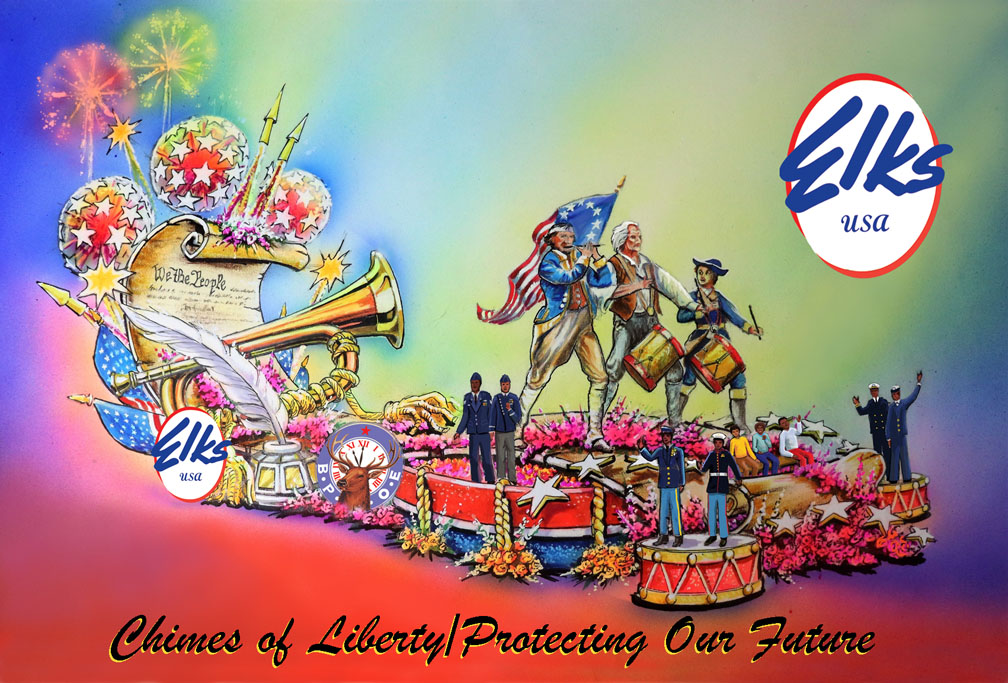 Seeking six members (Veteran or Active) of the Elks to represent Elkdom and the six branches of our military (Army, Marine Corp, Navy, Air Force, Space Force and Coast Guard) to ride on the 2024 Elks USA Float in the Rose Parade in Pasadena, California.Float riders usually arrive on Saturday afternoon, December 30, 2023 and stay at the Embassy Suites in Arcadia.  On Sunday about 9:00 a.m., arrive in Irwindale and be on the float in military dress uniform while the float and riders are judged by The Tournament of Roses Parade Committee.On Monday, about 5:00 a.m., January 1, 2024, depart the hotel in military dress uniform for transportation to the Elks Float on Orange Grove Boulevard in Pasadena.  The parade begins at 8:00 a.m., lasts about 2 ½ hours, and ends on Sierra Madre Boulevard where the riders are picked up and returned to the Embassy Suites.  Tuesday, depart for home.Members Interested (Veteran or Active): Submit a current color photo in your military dress uniform along with a brief resume to your Association President and Sponsor(s) for consideration by August 4, 2023.  All submissions for float riders will then be submitted by email to chea@chea-elks.org for processing by August 11, 2023. All submissions will be reviewed by the Grand Lodge Selection Committee and the six riders and their Sponsors will be notified shortly thereafter. Depending on where you reside, the estimate cost to participate is about $2,500 to $3,000 for flights, transportation, meals and lodging.  Once the selection of the riders is made, your Lodge, District, or Association would have three to four months to assist in raising the necessary funds.2024MilitaryFloatRiders/07/18/2023